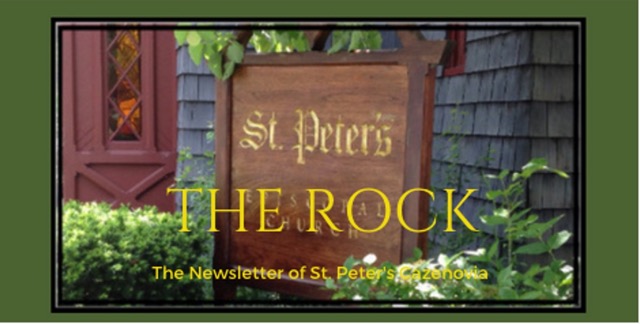 March 2024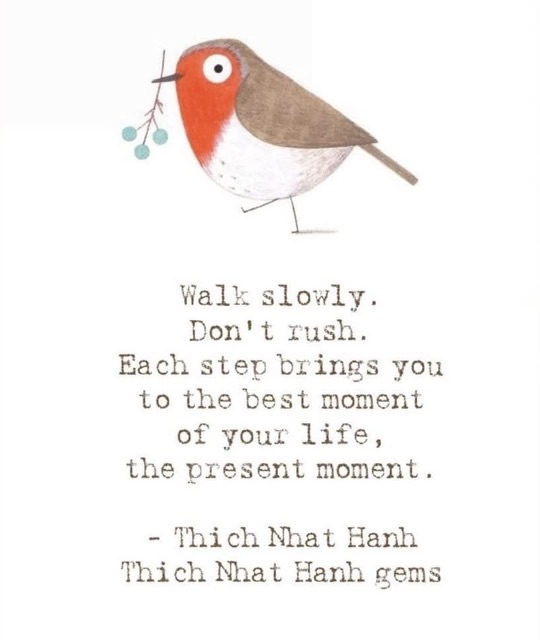 St. Peter’s News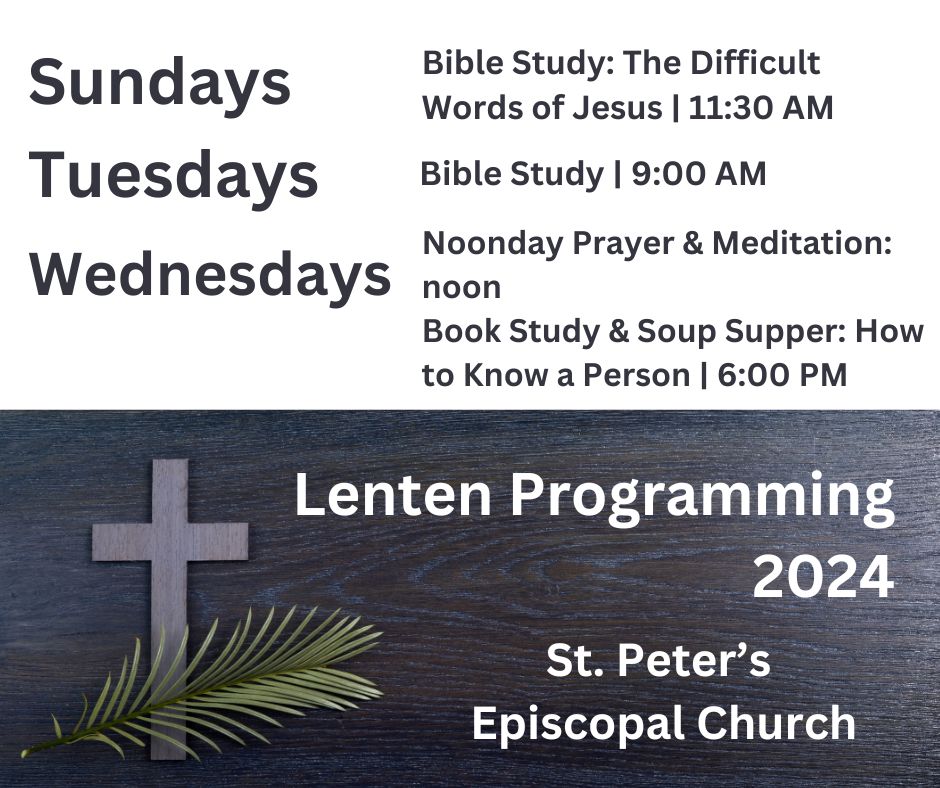 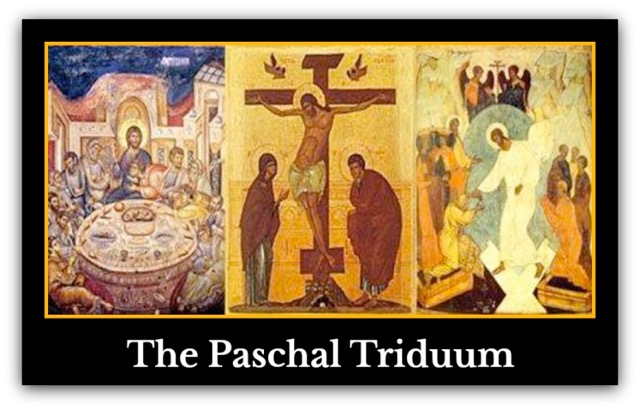 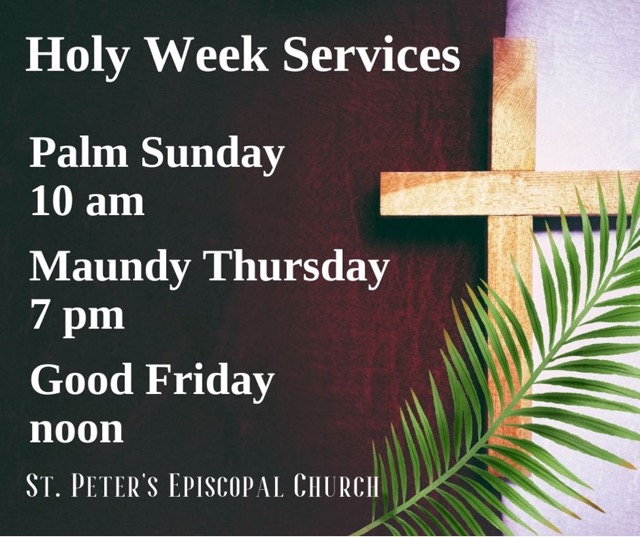 Our 2024 Vestry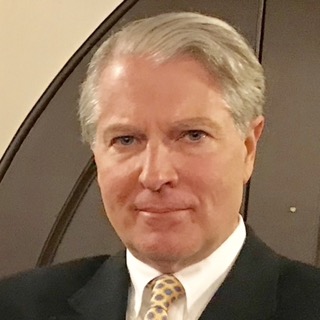 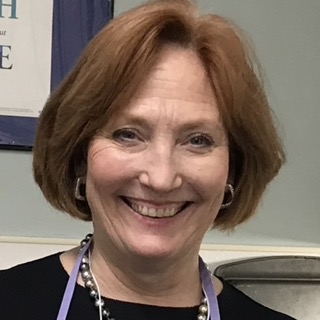  McEwan Van der Mendele	       Suzanne Evans             Sr Warden	            Jr Warden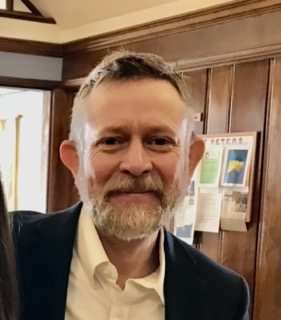 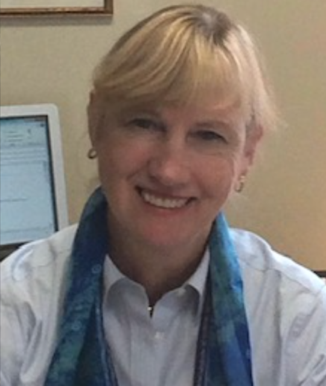 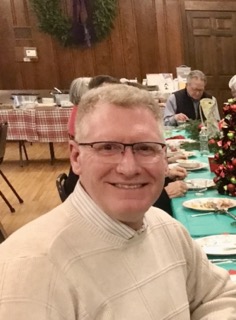        Timothy McKay                             Cynthia Maxwell Curtin	Timothy Galbreath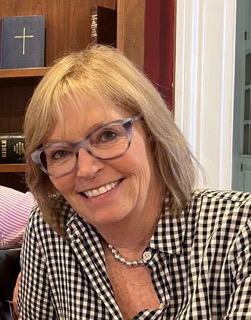 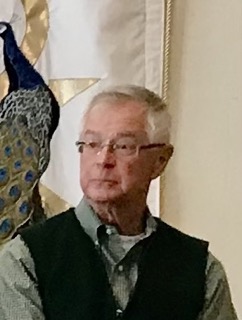 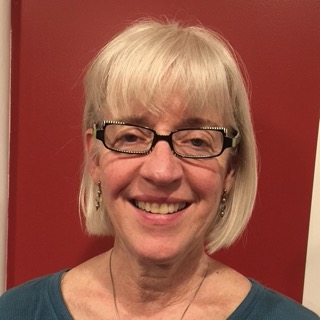           Lori Riedl                                      Rick Lounsbury	               Betsy MooreClerk and Treasurers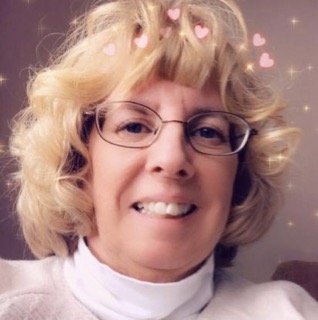 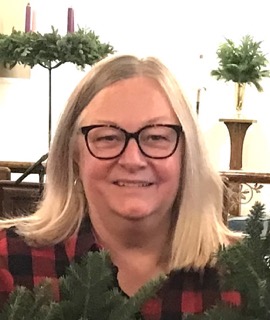 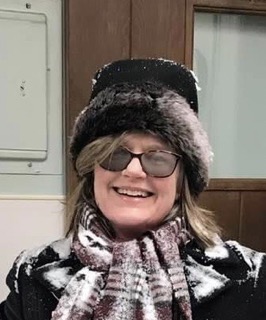           Sharon Cooney                                      Bev Brown	       Beverly Fernagut                  Clerk                                                Treasurer	             Treasurer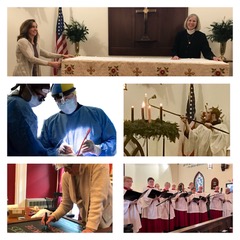 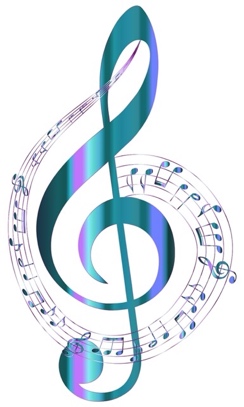 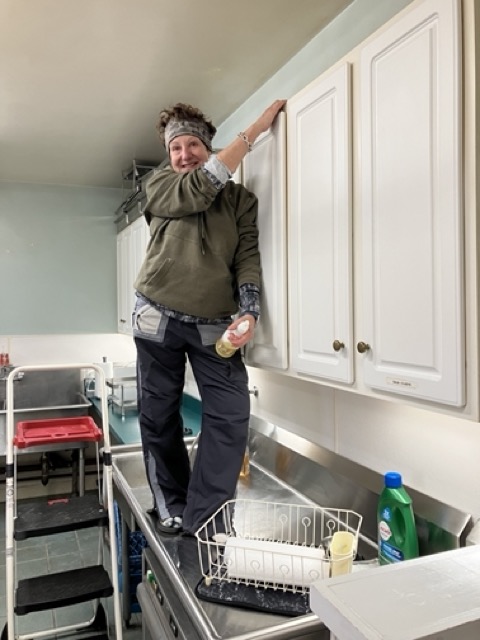 News of St. Peter’s and the Greater Community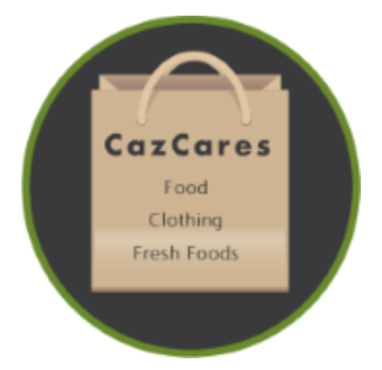 Calendar__________________________________________________________________________________________Copyright © 2023 St. Peter’s Episcopal Church, all rights reservedOur mailing address is:St. Peter’s Episcopal Church10 Mill StreetCazenovia, NY 13035315-655-9063Email us at:parishoffice@stpeterscaz.orgFind us at:www.stpterscaz.org